УТВЕРЖДЕНО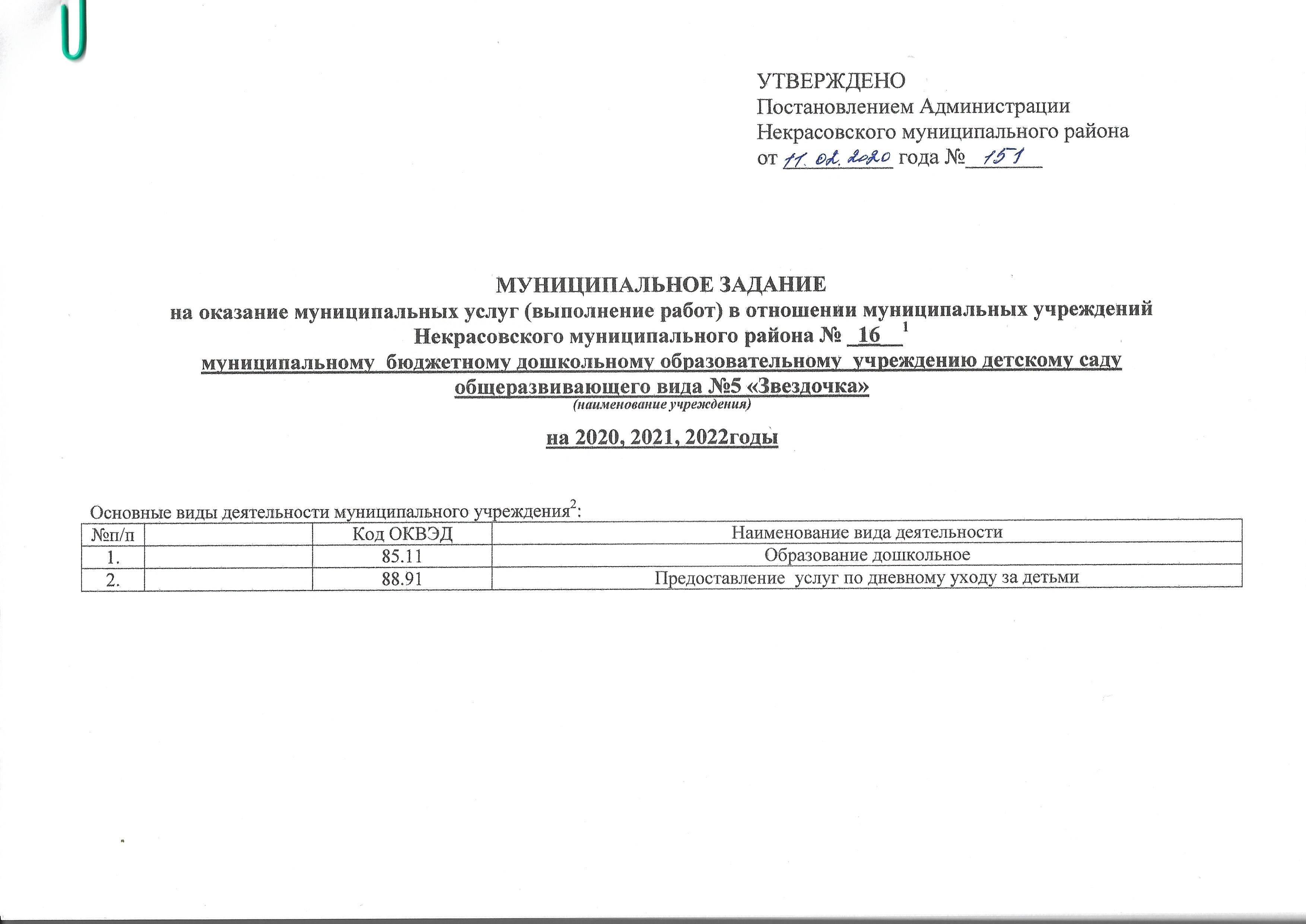 Постановлением Администрации Некрасовского муниципального районаот __________ года №_______МУНИЦИПАЛЬНОЕ ЗАДАНИЕ на оказание муниципальных услуг (выполнение работ) в отношении муниципальных учреждений Некрасовского муниципального района № _16__муниципальному  бюджетному дошкольному образовательному  учреждению детскому саду общеразвивающего вида №5 «Звездочка» (наименование учреждения)на 2020, 2021, 2022годыОсновные виды деятельности муниципального учреждения:Часть 1. Сведения об оказываемых муниципальных услугахРаздел _1__1Показатели качества муниципальной услугиПоказатели объема муниципальной услугиСведения о платных услугах в составе задания: Учреждение платных услуг не предоставляетПорядок оказания муниципальной услуги (перечень и реквизиты нормативных правовых актов, регулирующих порядок оказания муниципальной услуги):Раздел _2__2Показатели качества муниципальной услугиПоказатели объема муниципальной услугиСведения о платных услугах в составе задания: Учреждение платных услуг не предоставляетПорядок оказания муниципальной услуги (перечень и реквизиты нормативных правовых актов, регулирующих порядок оказания муниципальной услуги):Раздел _3__3Показатели качества муниципальной услугиПоказатели объема муниципальной услугиСведения о платных услугах в составе задания: Учреждение платных услуг не предоставляетПорядок оказания муниципальной услуги (перечень и реквизиты нормативных правовых актов, регулирующих порядок оказания муниципальной услуги):Часть 2. Сведения о выполняемых работах.Учреждение работы не выполняет.Раздел ___:Показатели качества работы:Показатели объема работы:Требования к условиям, порядку и результатам выполнения работ: _________________________________________________________________________________________________________________________________________________________________________________	Часть 3. Прочие сведения о муниципальном задании№п/пКод ОКВЭДНаименование вида деятельности1.85.11Образование дошкольное 2.88.91Предоставление  услуг по дневному уходу за детьмиНаименование муниципальной услугиРеализация основных общеобразовательных программ дошкольного образованияКод услуги по общероссийскому базовому (отраслевому) перечню или региональному перечнюБВ24Категории потребителей муниципальной услуги   Физические лица в возрасте до 8 летУникальный номер реестровой записиСодержание муниципальной услугиУсловия (формы) оказания муниципальной услугиПоказатели качества муниципальной услугиПоказатели качества муниципальной услугиЗначение показателя качества муниципальной услугиЗначение показателя качества муниципальной услугиЗначение показателя качества муниципальной услугиДопустимое (возмож-ное) отклонение,  ед.Уникальный номер реестровой записиСодержание муниципальной услугиУсловия (формы) оказания муниципальной услугинаименование показателяединица измерения 2020 год 2021 год 2022год Допустимое (возмож-ное) отклонение,  ед.123456789801011О.99.0.БВ24ДМ61000 Реализация основных общеобразовательных программ дошкольного образования для обучающихся от 1 года  до 3 леточная1. Сохранность контингента воспитанников от первоначального комплектования. Доля детей фактически посещающих ДОУ от списочного состава%100100100± 5801011О.99.0.БВ24ДМ61000 Реализация основных общеобразовательных программ дошкольного образования для обучающихся от 1 года  до 3 леточная2.Заболеваемость воспитанниковдней250250250± 13801011О.99.0.БВ24ДМ61000 Реализация основных общеобразовательных программ дошкольного образования для обучающихся от 1 года  до 3 леточная3.Индекс здоровья%7,07,07,0± 5801011О.99.0.БВ24ДМ61000 Реализация основных общеобразовательных программ дошкольного образования для обучающихся от 1 года  до 3 леточная4. Количество семей, обращающихся за консультационной помощью на консультационный пунктчел.151515± 1801011О.99.0.БВ24ДМ61000 Реализация основных общеобразовательных программ дошкольного образования для обучающихся от 1 года  до 3 леточная5. Полнота реализации образовательных программ%100100100± 5801011О.99.0.БВ24ДМ61000 Реализация основных общеобразовательных программ дошкольного образования для обучающихся от 1 года  до 3 леточная6. Укомплектованность педагогическими кадрами%100100100± 5801011О.99.0.БВ24ДМ61000 Реализация основных общеобразовательных программ дошкольного образования для обучающихся от 1 года  до 3 леточная7. Доля педагогических кадров с высшим образованием от общего числа%737373± 5801011О.99.0.БВ24ДМ61000 Реализация основных общеобразовательных программ дошкольного образования для обучающихся от 1 года  до 3 леточная8. Доля педагогических кадров со средним профессиональным образованием от общего числа%272727± 5801011О.99.0.БВ24ДМ61000 Реализация основных общеобразовательных программ дошкольного образования для обучающихся от 1 года  до 3 леточная9. Доля педагогических кадров с высшей квалификационной категорией%272727± 5801011О.99.0.БВ24ДМ61000 Реализация основных общеобразовательных программ дошкольного образования для обучающихся от 1 года  до 3 леточная10. Доля воспитанников, принимающих участие в конкурсах, фестивалях, смотрах, выставках, конференциях и иных мероприятий различного уровня%000± 5801011О.99.0.БВ24ДМ61000 Реализация основных общеобразовательных программ дошкольного образования для обучающихся от 1 года  до 3 леточная11. Доля воспитанников, занявших призовые места в конкурсах, фестивалях, смотрах, выставках, конференциях и иных мероприятий различного уровня%000± 5801011О.99.0.БВ24ДМ61000 Реализация основных общеобразовательных программ дошкольного образования для обучающихся от 1 года  до 3 леточная12.Количество кружков разной направленностишт.000± 1801011О.99.0.БВ24ДМ61000 Реализация основных общеобразовательных программ дошкольного образования для обучающихся от 1 года  до 3 леточная13. Доля детей, охваченных дополнительным образованием%000± 5801011О.99.0.БВ24ДМ61000 Реализация основных общеобразовательных программ дошкольного образования для обучающихся от 1 года  до 3 леточная14. Наличие в образовательном учреждении учета проверок качества оказания услуг, имеется книга (журнал) регистрации жалоб на качество услугда, нетдадада801011О.99.0.БВ24ДМ61000 Реализация основных общеобразовательных программ дошкольного образования для обучающихся от 1 года  до 3 леточная15.Отсутствие жалоб на качество предоставляемых услугда.нетдададаУникальный номер реестровой записиСодержание муниципальной услугиУсловия (формы) оказания муниципальной услугиПоказатели объема муниципальной услугиПоказатели объема муниципальной услугиЗначение показателя объема муниципальной услугиЗначение показателя объема муниципальной услугиЗначение показателя объема муниципальной услугиДопустимое (возможное) отклонение,  ед.Уникальный номер реестровой записиСодержание муниципальной услугиУсловия (формы) оказания муниципальной услугинаименование показателяединица измерения 2020 год 2021 год 2022 год Допустимое (возможное) отклонение,  ед.123456789801011О.99.0.БВ24ДМ61000Реализация основных общеобразовательных программ дошкольного образования для обучающихся от 1 года до 3 леточнаяЧисло обучающихсячеловек202020± 1801011О.99.0.БВ24ДМ61000Реализация основных общеобразовательных программ дошкольного образования для обучающихся от 1 года до 3 леточнаяЧисло человеко-дней обучениячел.-день280028002800± 140Уникальный номер реестровой записиСодержание муниципальной услугиУсловия (формы) оказания муниципальной услугиРеквизиты нормативного правового акта, устанавливающего размер платы (цену, тариф) либо порядок ее (его) установленияРеквизиты нормативного правового акта, устанавливающего размер платы (цену, тариф) либо порядок ее (его) установленияПредельный размер платы (цена, тариф)Предельный размер платы (цена, тариф)Предельный размер платы (цена, тариф)Среднегодовой размер платы (цена, тариф)Среднегодовой размер платы (цена, тариф)Среднегодовой размер платы (цена, тариф)Уникальный номер реестровой записиСодержание муниципальной услугиУсловия (формы) оказания муниципальной услугинаименование (вид, принявший орган, наименование)дата, номер2020 год 2021 год 2022 год 2020год 2021 год 2022 год Уникальный номер реестровой записиСодержание муниципальной услугиУсловия (формы) оказания муниципальной услугиРеквизиты нормативного правового акта, регулирующего порядок оказания муниципальной услуги)Реквизиты нормативного правового акта, регулирующего порядок оказания муниципальной услуги)Уникальный номер реестровой записиСодержание муниципальной услугиУсловия (формы) оказания муниципальной услугинаименование (вид, принявший орган, наименование)дата, номер801011О.99.0.БВ24ДМ61000Реализация основных общеобразовательных программ дошкольного образования для обучающихся от 1 года до3 леточнаяФедеральный закон "Об общих принципах организации местного самоуправления в Российской Федерации"; от 06.10.2003г. № 131-ФЗ 801011О.99.0.БВ24ДМ61000Реализация основных общеобразовательных программ дошкольного образования для обучающихся от 1 года до3 леточнаяФедеральный закон "Об общих принципах организации законодательных (представительных) и исполнительных органов государственной власти субъектов Российской Федерации"; от 06.10.1999г. № 184-ФЗ801011О.99.0.БВ24ДМ61000Реализация основных общеобразовательных программ дошкольного образования для обучающихся от 1 года до3 леточнаяФедеральный закон "Об образовании в Российской Федерации"от 29.12.2012г. № 273-ФЗ 801011О.99.0.БВ24ДМ61000Реализация основных общеобразовательных программ дошкольного образования для обучающихся от 1 года до3 леточнаяПостановление Главного государственного санитарного врача РФ "Об утверждении СанПиН 2.4.1.3049-13 "Санитарно-эпидемиологические требования к устройству, содержанию и организации режима работы дошкольных образовательных организаций"от 15.05.2013г. № 26801011О.99.0.БВ24ДМ61000Реализация основных общеобразовательных программ дошкольного образования для обучающихся от 1 года до3 леточнаяПостановление администрации Некрасовского МР Ярославской области «Об утверждении базовых требований к качеству предоставления муниципальной услуги – реализация основных общеобразовательных программ дошкольного образования»;от 25.04.2012г. №478801011О.99.0.БВ24ДМ61000Реализация основных общеобразовательных программ дошкольного образования для обучающихся от 1 года до3 леточнаяПостановление Администрации Некрасовского МР «Об утверждении устава МБДОУ д/с №5 «Звёздочка»от 11.11.2015г.№1732 801011О.99.0.БВ24ДМ61000Реализация основных общеобразовательных программ дошкольного образования для обучающихся от 1 года до3 леточнаяПриказ Минобрнауки России "Об утверждении Порядка организации и осуществления образовательной деятельности по основным общеобразовательным программам - образовательным программам дошкольного образования"; от 30.08.2013г.  № 1014801011О.99.0.БВ24ДМ61000Реализация основных общеобразовательных программ дошкольного образования для обучающихся от 1 года до3 леточнаяПриказ Минобрнауки России от "Об утверждении федерального государственного образовательного стандарта дошкольного образования"от 17.10.2013г. № 1155Наименование муниципальной услугиРеализация основных общеобразовательных программ дошкольного образованияКод услуги по общероссийскому базовому (отраслевому) перечню или региональному перечнюБВ24Категории потребителей муниципальной услуги   Физические лица в возрасте до 8 летУникальный номер реестровой записиСодержание муниципальной услугиУсловия (формы) оказания муниципальной услугиПоказатели качества муниципальной услугиПоказатели качества муниципальной услугиЗначение показателя качества муниципальной услугиЗначение показателя качества муниципальной услугиЗначение показателя качества муниципальной услугиДопустимое (возможное) отклонение,  ед.Уникальный номер реестровой записиСодержание муниципальной услугиУсловия (формы) оказания муниципальной услугинаименование показателяединица измерения 2020 год 2021 год 2022 год Допустимое (возможное) отклонение,  ед.123456789801011О.99.0.БВ24ДН81000 Реализация основных общеобразовательных программ дошкольного образования для обучающихся от 3-х до8 леточная1. Сохранность контингента воспитанников от первоначального комплектования. Доля детей фактически посещающих ДОУ от списочного состава%100100100± 5801011О.99.0.БВ24ДН81000 Реализация основных общеобразовательных программ дошкольного образования для обучающихся от 3-х до8 леточная2.Заболеваемость воспитанниковдней800800750± 40801011О.99.0.БВ24ДН81000 Реализация основных общеобразовательных программ дошкольного образования для обучающихся от 3-х до8 леточная3.Индекс здоровья%101010± 5801011О.99.0.БВ24ДН81000 Реализация основных общеобразовательных программ дошкольного образования для обучающихся от 3-х до8 леточная4. Доля выпускников (6-7 лет) МБДОУ готовых к школьному обучению%100100100± 5801011О.99.0.БВ24ДН81000 Реализация основных общеобразовательных программ дошкольного образования для обучающихся от 3-х до8 леточная5. Доля неорганизованных детей (5-7 лет), охваченных предшкольным образованием%100100100± 5801011О.99.0.БВ24ДН81000 Реализация основных общеобразовательных программ дошкольного образования для обучающихся от 3-х до8 леточная6. Количество семей, обращающихся за консультационной помощью на консультационный пунктчел.000± 1801011О.99.0.БВ24ДН81000 Реализация основных общеобразовательных программ дошкольного образования для обучающихся от 3-х до8 леточная7. Полнота реализации образовательных программ%100100100± 5801011О.99.0.БВ24ДН81000 Реализация основных общеобразовательных программ дошкольного образования для обучающихся от 3-х до8 леточная8. Укомплектованность педагогическими кадрами%100100100± 5801011О.99.0.БВ24ДН81000 Реализация основных общеобразовательных программ дошкольного образования для обучающихся от 3-х до8 леточная9. Доля педагогических кадров с высшим образованием от общего числа%737373± 5801011О.99.0.БВ24ДН81000 Реализация основных общеобразовательных программ дошкольного образования для обучающихся от 3-х до8 леточная10. Доля педагогических кадров со средним профессиональным образованием от общего числа%272727± 5801011О.99.0.БВ24ДН81000 Реализация основных общеобразовательных программ дошкольного образования для обучающихся от 3-х до8 леточная11. Доля педагогических кадров с высшей квалификационной категорией%272727± 5801011О.99.0.БВ24ДН81000 Реализация основных общеобразовательных программ дошкольного образования для обучающихся от 3-х до8 леточная12. Доля воспитанников, принимающих участие в конкурсах, фестивалях, смотрах, выставках, конференциях и иных мероприятий различного уровня%505050± 5801011О.99.0.БВ24ДН81000 Реализация основных общеобразовательных программ дошкольного образования для обучающихся от 3-х до8 леточная13. Доля воспитанников, занявших призовые места в конкурсах, фестивалях, смотрах, выставках, конференциях и иных мероприятий различного уровня%121212± 5801011О.99.0.БВ24ДН81000 Реализация основных общеобразовательных программ дошкольного образования для обучающихся от 3-х до8 леточная14.Количество кружков разной направленностишт.444± 1801011О.99.0.БВ24ДН81000 Реализация основных общеобразовательных программ дошкольного образования для обучающихся от 3-х до8 леточная15. Доля детей, охваченных дополнительным образованием%606060± 5801011О.99.0.БВ24ДН81000 Реализация основных общеобразовательных программ дошкольного образования для обучающихся от 3-х до8 леточная16. Наличие в образовательном учреждении учета проверок качества оказания услуг, имеется книга (журнал) регистрации жалоб на качество услугда, нетдадада801011О.99.0.БВ24ДН81000 Реализация основных общеобразовательных программ дошкольного образования для обучающихся от 3-х до8 леточная17.Отсутствие жалоб на качество предоставляемых услугда.нетдададаУникальный номер реестровой записиСодержание муниципальной услугиУсловия (формы) оказания муниципальной услугиПоказатели объема муниципальной услугиПоказатели объема муниципальной услугиЗначение показателя объема муниципальной услугиЗначение показателя объема муниципальной услугиЗначение показателя объема муниципальной услугиДопустимое (возможное) отклонение,  ед.Уникальный номер реестровой записиСодержание муниципальной услугиУсловия (формы) оказания муниципальной услугинаименование показателяединица измерения 2020 год 2021 год 2022 год Допустимое (возможное) отклонение,  ед.123456789801011О.99.0.БВ24ДН81000 Реализация основных общеобразовательных программ дошкольного образования для обучающихся от 3-х  до 8 леточнаяЧисло обучающихсячеловек106106100± 5801011О.99.0.БВ24ДН81000 Реализация основных общеобразовательных программ дошкольного образования для обучающихся от 3-х  до 8 леточнаяЧисло человеко-дней обучениячел.-день173601736016000± 868Уникальный номер реестровой записиСодержание муниципальной услугиУсловия (формы) оказания муниципальной услугиРеквизиты нормативного правового акта, устанавливающего размер платы (цену, тариф) либо порядок ее (его) установленияРеквизиты нормативного правового акта, устанавливающего размер платы (цену, тариф) либо порядок ее (его) установленияПредельный размер платы (цена, тариф)Предельный размер платы (цена, тариф)Предельный размер платы (цена, тариф)Среднегодовой размер платы (цена, тариф)Среднегодовой размер платы (цена, тариф)Среднегодовой размер платы (цена, тариф)Уникальный номер реестровой записиСодержание муниципальной услугиУсловия (формы) оказания муниципальной услугинаименование (вид, принявший орган, наименование)дата, номер2020 год 2021 год 2022год 2020год 2021 год 2022 год Уникальный номер реестровой записиСодержание муниципальной услугиУсловия (формы) оказания муниципальной услугиРеквизиты нормативного правового акта, регулирующего порядок оказания муниципальной услуги)Реквизиты нормативного правового акта, регулирующего порядок оказания муниципальной услуги)Уникальный номер реестровой записиСодержание муниципальной услугиУсловия (формы) оказания муниципальной услугинаименование (вид, принявший орган, наименование)дата, номер801011О.99.0.БВ24ДН81000 Реализация основных общеобразовательных программ дошкольного образования для обучающихся от 3-х  до 8 леточнаяФедеральный закон "Об общих принципах организации местного самоуправления в Российской Федерации"; от 06.10.2003г. № 131-ФЗ 801011О.99.0.БВ24ДН81000 Реализация основных общеобразовательных программ дошкольного образования для обучающихся от 3-х  до 8 леточнаяФедеральный закон "Об общих принципах организации законодательных (представительных) и исполнительных органов государственной власти субъектов Российской Федерации"; от 06.10.1999г. № 184-ФЗ801011О.99.0.БВ24ДН81000 Реализация основных общеобразовательных программ дошкольного образования для обучающихся от 3-х  до 8 леточнаяФедеральный закон "Об образовании в Российской Федерации"от 29.12.2012г. № 273-ФЗ 801011О.99.0.БВ24ДН81000 Реализация основных общеобразовательных программ дошкольного образования для обучающихся от 3-х  до 8 леточнаяПостановление Главного государственного санитарного врача РФ "Об утверждении СанПиН 2.4.1.3049-13 "Санитарно-эпидемиологические требования к устройству, содержанию и организации режима работы дошкольных образовательных организаций"от 15.05.2013г. № 26801011О.99.0.БВ24ДН81000 Реализация основных общеобразовательных программ дошкольного образования для обучающихся от 3-х  до 8 леточнаяПостановление администрации Некрасовского МР Ярославской области «Об утверждении базовых требований к качеству предоставления муниципальной услуги – реализация основных общеобразовательных программ дошкольного образования»;от 25.04.2012г. №478801011О.99.0.БВ24ДН81000 Реализация основных общеобразовательных программ дошкольного образования для обучающихся от 3-х  до 8 леточнаяПостановление Администрации Некрасовского муниципального района «Об утверждении устава МБДОУ д/с №5 «Звёздочка»от 11.11.2015г.№1732 801011О.99.0.БВ24ДН81000 Реализация основных общеобразовательных программ дошкольного образования для обучающихся от 3-х  до 8 леточнаяПриказ Минобрнауки России "Об утверждении Порядка организации и осуществления образовательной деятельности по основным общеобразовательным программам - образовательным программам дошкольного образования"; от 30.08.2013г.  № 1014801011О.99.0.БВ24ДН81000 Реализация основных общеобразовательных программ дошкольного образования для обучающихся от 3-х  до 8 леточнаяПриказ Минобрнауки России от "Об утверждении федерального государственного образовательного стандарта дошкольного образования"от 17.10.2013г. № 1155Наименование муниципальной услугиПрисмотр и уходКод услуги по общероссийскому базовому (отраслевому) перечню или региональному перечнюБВ19Категории потребителей муниципальной услуги   Физические лица Уникальный номер реестровой записиСодержание муниципальной услугиУсловия (формы) оказания муниципальной услугиПоказатели качества муниципальной услугиПоказатели качества муниципальной услугиЗначение показателя качества муниципальной услугиЗначение показателя качества муниципальной услугиЗначение показателя качества муниципальной услугиДопустимые (возможные) отклонения от установленных показателей качестваУникальный номер реестровой записиСодержание муниципальной услугиУсловия (формы) оказания муниципальной услугинаименование показателяединица измерения 2020 год 2021 год 2022 год Допустимые (возможные) отклонения от установленных показателей качества123456789853211О.99.0.БВ19АБ87000Обучающиеся, за исключением детей инвалидов иинвалидовГруппа сокращенного дня 10,5 часов1. Сохранность контингента воспитанников от первоначального комплектования. Доля детей фактически посещающих ДОУ от списочного состава%100100100± 5853211О.99.0.БВ19АБ87000Обучающиеся, за исключением детей инвалидов иинвалидовГруппа сокращенного дня 10,5 часов2.Заболеваемость воспитанниковдней105010501000± 53853211О.99.0.БВ19АБ87000Обучающиеся, за исключением детей инвалидов иинвалидовГруппа сокращенного дня 10,5 часов3.Индекс здоровья%9,09,09,0± 5853211О.99.0.БВ19АБ87000Обучающиеся, за исключением детей инвалидов иинвалидовГруппа сокращенного дня 10,5 часов4. Укомплектованность учебно-вспомогательным персоналом%100100100± 5853211О.99.0.БВ19АБ87000Обучающиеся, за исключением детей инвалидов иинвалидовГруппа сокращенного дня 10,5 часов5. Доля учебно-вспомогательного персонала с профессиональным образованием от общего числа%100100100± 5853211О.99.0.БВ19АБ87000Обучающиеся, за исключением детей инвалидов иинвалидовГруппа сокращенного дня 10,5 часов6. Наличие в образовательном учреждении учета проверок качества оказания услуг, имеется книга (журнал) регистрации жалоб на качество услугда, нетдадада853211О.99.0.БВ19АБ87000Обучающиеся, за исключением детей инвалидов иинвалидовГруппа сокращенного дня 10,5 часов7.Отсутствие жалоб на качество предоставляемых услугда, нетдададаУникальный номер реестровой записиСодержание муниципальной услугиУсловия (формы) оказания муниципальной услугиПоказатели объема муниципальной услугиПоказатели объема муниципальной услугиЗначение показателя объема муниципальной услугиЗначение показателя объема муниципальной услугиЗначение показателя объема муниципальной услугиДопустимые (возможные) отклонения от установленных показателей качестваУникальный номер реестровой записиСодержание муниципальной услугиУсловия (формы) оказания муниципальной услугинаименование показателяединица измерения 2020 год 2021 год 2022 год Допустимые (возможные) отклонения от установленных показателей качества123456789853211О.99.0.БВ19АБ87000Обучающихся, за исключением детей инвалидов иинвалидовГруппа сокращенного дня 10,5 часовЧисло обучающихсячеловек126126120± 6853211О.99.0.БВ19АБ87000Обучающихся, за исключением детей инвалидов иинвалидовГруппа сокращенного дня 10,5 часовЧисло человеко-дней обучениячел.-день201602016018800± 1008853211О.99.0.БВ19АБ87000Обучающихся, за исключением детей инвалидов иинвалидовГруппа сокращенного дня 10,5 часовЧисло человеко-часов пребываниячел.-час211680211680197400± 10584Уникальный номер реестровой записиСодержание муниципальной услугиУсловия (формы) оказания муниципальной услугиРеквизиты нормативного правового акта, устанавливающего размер платы (цену, тариф) либо порядок ее (его) установленияРеквизиты нормативного правового акта, устанавливающего размер платы (цену, тариф) либо порядок ее (его) установленияПредельный размер платы (цена, тариф)Предельный размер платы (цена, тариф)Предельный размер платы (цена, тариф)Среднегодовой размер платы (цена, тариф)Среднегодовой размер платы (цена, тариф)Среднегодовой размер платы (цена, тариф)Уникальный номер реестровой записиСодержание муниципальной услугиУсловия (формы) оказания муниципальной услугинаименование (вид, принявший орган, наименование)дата, номер2020 год 2021 год 2022 год 2020 год 2021 год 2022 год Уникальный номер реестровой записиСодержание муниципальной услугиУсловия (формы) оказания муниципальной услугиРеквизиты нормативного правового акта, регулирующего порядок оказания муниципальной услуги)Реквизиты нормативного правового акта, регулирующего порядок оказания муниципальной услуги)Уникальный номер реестровой записиСодержание муниципальной услугиУсловия (формы) оказания муниципальной услугинаименование (вид, принявший орган, наименование)дата, номер853211О.99.0.БВ19АБ87000Обучающихся, за исключением детей-инвалидов и инвалидовГруппа сокращенного дня 10,5 часовФедеральный закон "Об общих принципах организации местного самоуправления в Российской Федерации"; от 06.10.2003г. № 131-ФЗ 853211О.99.0.БВ19АБ87000Обучающихся, за исключением детей-инвалидов и инвалидовГруппа сокращенного дня 10,5 часовФедеральный закон "Об общих принципах организации законодательных (представительных) и исполнительных органов государственной власти субъектов Российской Федерации"; от 06.10.1999г. № 184-ФЗ853211О.99.0.БВ19АБ87000Обучающихся, за исключением детей-инвалидов и инвалидовГруппа сокращенного дня 10,5 часовФедеральный закон "Об образовании в Российской Федерации"от 29.12.2012г. № 273-ФЗ 853211О.99.0.БВ19АБ87000Обучающихся, за исключением детей-инвалидов и инвалидовГруппа сокращенного дня 10,5 часовПостановление Главного государственного санитарного врача РФ "Об утверждении СанПиН 2.4.1.3049-13 "Санитарно-эпидемиологические требования к устройству, содержанию и организации режима работы дошкольных образовательных организаций"от 15.05.2013г. № 26853211О.99.0.БВ19АБ87000Обучающихся, за исключением детей-инвалидов и инвалидовГруппа сокращенного дня 10,5 часовПостановление администрации Некрасовского МР Ярославской области «Об утверждении базовых требований к качеству предоставления муниципальной услуги – реализация основных общеобразовательных программ дошкольного образования»;от 25.04.2012г. №478853211О.99.0.БВ19АБ87000Обучающихся, за исключением детей-инвалидов и инвалидовГруппа сокращенного дня 10,5 часовПостановление Администрации Некрасовского муниципального района «Об утверждении устава МБДОУ д/с №5 «Звёздочка»от 11.11.2015г. №1732853211О.99.0.БВ19АБ87000Обучающихся, за исключением детей-инвалидов и инвалидовГруппа сокращенного дня 10,5 часовПриказ Минобрнауки России "Об утверждении Порядка организации и осуществления образовательной деятельности по основным общеобразовательным программам - образовательным программам дошкольного образования"; от 30.08.2013г.  № 1014853211О.99.0.БВ19АБ87000Обучающихся, за исключением детей-инвалидов и инвалидовГруппа сокращенного дня 10,5 часовПриказ Минобрнауки России от "Об утверждении федерального государственного образовательного стандарта дошкольного образования"от 17.10.2013г. № 1155Наименование работыКод работы по базовому (отраслевому) перечнюОКВЭД работы по базовому (отраслевому) перечнюКатегории потребителей работы   Уникальный номер реестровой записиСодержание работыУсловия (формы) выполнения работыПоказатели качества работыПоказатели качества работыЗначение показателя качества работыЗначение показателя качества работыЗначение показателя качества работыДопустимые (возможные)  отклонения  от  установленных  показателей качестваУникальный номер реестровой записиСодержание работыУсловия (формы) выполнения работынаименование показателяединица измерения 2020 год 2021 год 2022 год Допустимые (возможные)  отклонения  от  установленных  показателей качестваУникальный номер реестровой записиСодержание работыУсловия (формы) выполнения работыПоказатели объема работыПоказатели объема работыЗначение показателя объема работыЗначение показателя объема работыЗначение показателя объема работыДопустимые (возможные)  отклонения  от  установленных  показателей объемаУникальный номер реестровой записиСодержание работыУсловия (формы) выполнения работынаименование показателяединица измерения 2020 год 2021 год 2022 год Допустимые (возможные)  отклонения  от  установленных  показателей объема№ п\пНаименованиеТребованияТребования1.Основания для приостановления выполнения муниципального заданияНесоответствие условий оказания услуг требованиям СанПиН, возникновение ситуации, угрожающих безопасности потребителей, несоответствие условий оказания услуг требованиям пожарной безопасностиНесоответствие условий оказания услуг требованиям СанПиН, возникновение ситуации, угрожающих безопасности потребителей, несоответствие условий оказания услуг требованиям пожарной безопасности2.Основания для досрочного прекращения выполнения муниципального заданияЛиквидация учреждения, реорганизация УчрежденияЛиквидация учреждения, реорганизация Учреждения3.Порядок контроля учредителем выполнения муниципального задания Формы контроляПериодичность3.Порядок контроля учредителем выполнения муниципального задания плановые проверки Учрежденияв соответствии с планом контрольно-надзорной деятельности 3.Порядок контроля учредителем выполнения муниципального задания Контроль за выполнением муниципального задания учреждением осуществляет учредитель в порядке, установленном действующим законодательством.Отчет о выполнении муниципального задания предоставляется ежеквартально4.Требования к отчетности о выполнении муниципального заданияСогласно Постановления Администрации Некрасовского муниципального района от _11.01.2018_ года №_0025_Согласно Постановления Администрации Некрасовского муниципального района от _11.01.2018_ года №_0025_4.1.Периодичность  представления  отчетов  о  выполнении муниципального заданияЕжеквартально Ежеквартально 4.2.Сроки представления отчетов о выполнении муниципального заданиядо 20 числа месяца следующего за отчётным кварталомдо 20 числа месяца следующего за отчётным кварталом4.3.Дополнительные формы отчетности о выполнении муниципального заданияНе установленыНе установлены4.4. Иные требования к отчетности о выполнении муниципального заданияНе установленыНе установлены5.Иные требования, связанные с выполнением муниципального заданияНе установленыНе установлены